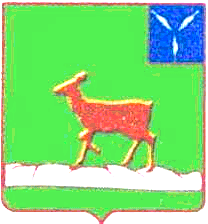 АДМИНИСТРАЦИЯИВАНТЕЕВСКОГО МУНИЦИПАЛЬНОГО РАЙОНАСАРАТОВСКОЙ ОБЛАСТИПОСТАНОВЛЕНИЕ    03.08.2021 г.  №331                                                                                        с. ИвантеевкаО внесении изменений в постановление главы администрацииИвантеевского муниципального района№ 512 от 16.05.2013 г. «О комиссии по делам несовершеннолетних и защите их прав Ивантеевского муниципального района»На основании кадровых перестановок, с целью приведения в соответствие состава комиссии по делам несовершеннолетних и защите их прав при администрации Ивантеевского муниципального района,  ПОСТАНОВЛЯЕТ:Внести изменения в постановление главы администрации Ивантеевского муниципального района №512 от 16.05.2013 года «О комиссии по делам несовершеннолетних и защите их прав Ивантеевского муниципального района»: - вывести из состава комиссии Антонихину Наталью Петровну – секретаря комиссии по делам несовершеннолетних и защите их прав администрации Ивантеевского муниципального района; Панкреву Ирину Ивановну — директора ГКУ СО «Центр занятости населения Ивантеевского района»;- ввести в  состав комиссии Колеконову Елену Петровну –  секретаря комиссии по делам несовершеннолетних и защите их прав администрации Ивантеевского муниципального района.Изложить приложение к постановлению в новой редакции, согласно приложению к настоящему постановлению.Глава Ивантеевского муниципального района                                                               В.В. БасовПриложение к постановлению  администрации Ивантеевского муниципального районаот 03.08.2021  №331Состав членов комиссии по делам несовершеннолетних и защите их прав администрации Ивантеевского муниципального районаБолмосов Виктор Александрович – первый заместитель главы администрации  Ивантеевского   муниципального района, председатель комиссии;                                                                                 Колеконова Елена Петровна – ответственный секретарь комиссии по делам несовершеннолетних и защите их прав администрации Ивантеевского муниципального района;Козлова Валентина Александровна – начальник Управления образованием администрации Ивантеевского муниципального района, заместитель председателя комиссии;Бойцова Айгуль Камаковна – районный фельдшер ГУЗ СО «Ивантеевская районная больница» (по согласованию);Исниязов Арман Беркалиевич - главный специалист по делам молодежи и спорта администрации Ивантеевского муниципального района; Гумеров Ринат Салимьянович – начальник ОП №1 в составе МО МВД РФ «Пугачевский»  Саратовской области (по согласованию);Пеканова Валентина Викторовна – начальник отдела культуры и кино администрации Ивантеевского муниципального района;Побеляева Юлия Александровна – главный специалист органа опеки и попечительства по делам несовершеннолетних администрации Ивантеевского муниципального района;Кулагин Виктор  Александрович - начальник отделения НД и ПР по Ивантеевскому району Саратовской области УНД и ПР Главного управления МЧС России по Саратовской области (по согласованию).Верно: Управляющая делами                                                           А.М. Грачева